О внесении изменения  в решение Моргаушского районного Собрания депутатов от 21.09.2018 г. № С-32/2 «О прогнозном плане (программе) приватизации муниципального имущества Моргаушского районаЧувашской Республики на 2019 год»   В соответствии со ст. 4 Федерального закона от 21.12.2001 N 178-ФЗ "О приватизации государственного и муниципального имущества", подп. 4 п. 8 ст. 85 Федерального Закона N 131-ФЗ от 06.10.2003 "Об общих принципах организации местного самоуправления в Российской Федерации", п. 1 ст. 17 Закона Чувашской Республики от 18.10.2004 N 19 "Об организации местного самоуправления в Чувашской Республике", ст. 39 Устава Моргаушского района Чувашской Республики  Моргаушское  районное Собрание депутатов решило:            1. Внести  в решение Моргаушского районного Собрания депутатов от 21.09.2018 г. № С-32/2 «О прогнозном плане (программе) приватизации муниципального имущества Моргаушского района Чувашской Республики на 2019 год» (далее – Решение) следующее изменение:           1.1.  раздел II «Муниципальное имущество, приватизация которого планируется в 2019 году»  приложения  №1  к Решению  изложить в следующей редакции:          1.1.1.                                                                                                                «Раздел IIМУНИЦИПАЛЬНОЕ ИМУЩЕСТВО,ПРИВАТИЗАЦИЯ  КОТОРОГО ПЛАНИРУЕТСЯ  В 2019 ГОДУ      2.1. Перечень объектов недвижимости, находящихся в муниципальной  собственности Моргаушского района Чувашской Республики,  планируемые к приватизации   в 2019 году2.  Настоящее решение вступает в силу после  дня его официального опубликования.Глава Моргаушского района    Чувашской Республики                                                                             И.В. НиколаевЧăваш РеспубликинМуркаш районěнДепутачěсен ПухăвěЙЫШĂНУ21.02.2019 . № С-36/5Муркаш сали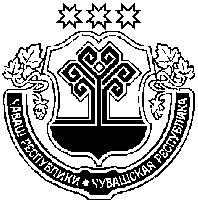 Чувашская Республика  Моргаушское  районное Собрание депутатовРЕШЕНИЕ21.02.2019г. № С-36/5село Моргауши                                                                         Nп/пНаименование объекта, помещений и адресПлощадь, кв. мГод ввода в эксплуатацию Срок приватизации, квартал1.Здание – нежилое (котельная) с земельным участком под ним Чувашская Республика, Моргаушский район, Шатьмапосинское  сельскоепоселение,  д. Тиуши, ул. Чебоксарская, д.31А124,41990г.II2.Здание – нежилое (котельная) с земельным участком под ним Чувашская Республика, Моргаушский район, Ярабайкасинское сельское  поселение, д. Сыбайкасы , ул. Школьная, д.1а155,31991г. III3.Здание – нежилое (котельная) с земельным участком под нимЧувашская Республика, Моргаушский район,  Могаушское сельское поселение с. Моргауши, ул. Гагарина, д.16а137,619___г.III4.Здание – нежилое (котельная) с земельным участком под ним  Чувашская Республика, Моргаушский район,  Кадикасинское сельское поселение, д. Шатракасы, ул. Центральная, д.7171,21994г. IV